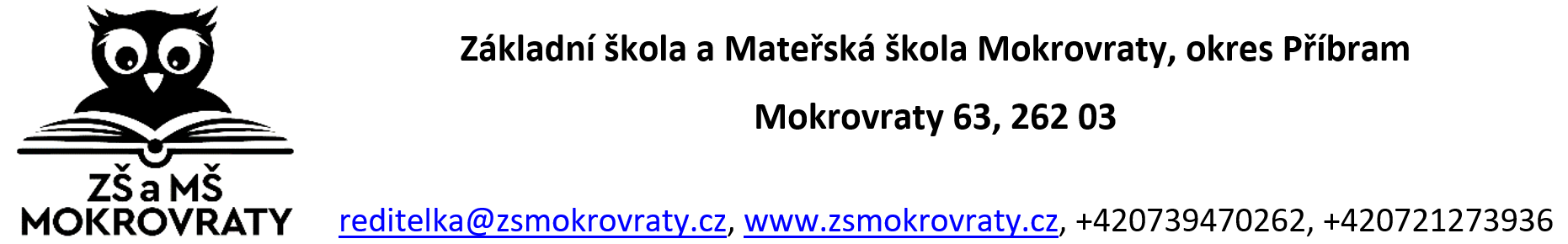 ZÁPISNÍ LISTPříjmení dítěte: _____________________________________________________________Jméno dítěte:________________________________________________________________Rodné číslo. ____________________________ Datum narození:_____________________Místo narození:_______________________ Státní příslušnost - občanství:_____________Trvalé bydliště (obec, ulice, č.p., PSČ):__________________________________________Zdravotní pojišťovna:____________________Zdravotní stav – v případě zdravotních omezení je nutno u zápisu doložit aktuální lékařskou zprávu, případně tuto skutečnost níže písemně sdělit a lékařskou zprávu(y) doručit co nejdříve po přijetí žáka do základní školy.Zdravotní omezení, alergie ap:____________________________________________________________________________________________________________________________________________________________________________________________________________________________________________________________________________________________________________Dítě bude navštěvovat školní družinu*                         ano             ne       (předběžný dotaz)**Dítě bude navštěvovat školní jídelnu*                          ano              ne      (předběžný dotaz)Rodiče žádají o odklad školní docházky*                      ano              ne*správnou odpověď zakroužkujte**přijetí do školní družiny se řídí aktuálním zněním vnitřní směrnice školy – „Kritéria pro přijetí žáka do ŠD“Zákonní zástupci dítěte: pokud má zákonný zástupce osobní telefonní kontakt (číslo), je povinen jej uvést, poskytnutí dalších telefonních kontaktů je dobrovolné. Současně je nutné uvést i emailový kontakt.Zákonný zástupce – otec   Jméno a příjmení:__________________________________________________________Trvalé bydliště (obec, ulice, č.p., PSČ) a adresa pro doručování, je-li je odlišná od trvalého bydliště:_________________________________________________________________________Telefon – mobil:_________________________ telefon do práce:____________________E-mail:__________________________________________________ (čitelně)Zákonný zástupce – matka   Jméno a příjmení:_________________________________________________________Trvalé bydliště (obec, ulice, č.p., PSČ) a adresa pro doručování, je-li je odlišná od trvalého bydliště:_________________________________________________________________________Telefon – mobil:____________________________telefon do práce:__________________E-mail: __________________________________________________(čitelně)Je-li dítě SOUDNĚ SVĚŘENO DO tzv. VÝLUČNÉ PÉČE jen jednoho z výše uvedených zákonných zástupců (rodičů) uveďte, o koho se jedná:Jméno a příjmení výlučného zákonného zástupce dítěte:___________________________________________________________________________Zákonným zástupcem dítěte je jiná osoba/y než rodiče, a to:Jméno a příjmení:__________________________________________________________Trvalé bydliště (obec, ulice, č.p., PSČ) a adresa pro doručování, je-li je odlišná od trvalého bydliště:_________________________________________________________________________Telefon – mobil:__________________________ telefon do práce:___________________E-mail: ________________________________________________ (čitelně)Údaje byly ověřeny podle OP a rodného listu (vyplní škola)                                 ano                neDůležitá sdělení pro školu a poznámky:____________________________________________________________________________________________________________________________________________________________________________________________________________________________________________________________________________________________________________Potvrzuji správnost zapsaných údajů a dávám svůj souhlas základní škole k tomu, aby pro účely přijímacího řízení zpracovávala a evidovala osobní údaje a osobní citlivé údaje mého dítěte ve smyslu všech ustanovení zákona č. 110/2019 Sb., o zpracování osobních údajů, v platném znění, a Evropského nařízení ke GDPR. Svůj souhlas poskytuji pro účely vedení povinné dokumentace školy podle zákona č. 561/2004 Sb., školského zákona v platném znění, vedení nezbytné zdravotní dokumentace a psychologických vyšetření, Souhlas poskytuji na celé období školní docházky mého dítěte na této škole a na zákonem stanovenou dobu, po kterou se tato dokumentace na škole povinně archivuje.  Byl jsem poučen o právech podle zákona č. 110/2019 Sb., a Evropského nařízení ke GDPR.Mokrovraty, dne: Zapsal/a: